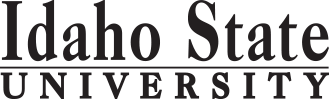 Course Subject and TitleCr. Min. Grade*GE, UU or UM**Sem. OfferedPrerequisiteCo RequisiteCo RequisiteCo RequisiteSemester OneSemester OneSemester OneSemester OneSemester OneSemester OneSemester OneSemester OneSemester OneGE Objective 1: ENGL 1101 English Composition3C-GEF, S, SuAppropriate placement scoreGE Objective 4: CSD 1151,1151L  American Sign Language4C-GEF, SGE Objective 5: BIOL 1101 and 1101L  Biology I4GEF, S, SuMATH 1108HCA 1110 or 1115 Intro to Allied Health Professions3F, SMay be DHS 1110 fall 2018CSD 1126 Deaf Studies2C-F, Su                                                                                            Total16Semester TwoSemester TwoSemester TwoSemester TwoSemester TwoSemester TwoSemester TwoSemester TwoSemester TwoGE Objective 1: ENGL 1102 Critical Reading and Writing3   C-GEF, S, SuENGL 1101 or equivalentGE Objective 2: COMM 1101 Principles of Speech3GEF, S, SuGE Objective 3: MATH 1153 Introduction to Statistics3GEF, S, SuAppropriate placement score or equivalentAppropriate placement score or equivalentAppropriate placement score or equivalentGE Objective 6: PSYC 1101 Intro to General Psychology3GEF, S, SuGE Objective 4:3GE                                                                                            Total15Semester ThreeSemester ThreeSemester ThreeSemester ThreeSemester ThreeSemester ThreeSemester ThreeSemester ThreeSemester ThreeGE Objective 5: See page 2 for CHEM or PHYS options4 or 5GEGE Objective 7: SOC 2248 Critical Analysis of Soc. Diversity3GEF, SEither PSYC 2225 Child DevelopmentF,SOr       PSYC 3332 Psychology of Adolescence 3 (UM)DPSYC 1101 and PSYC 2225GE Objective 6:3GEFree Electives1 or 2                                                                                             Total15Semester FourGE Objective 9: CSD 2256 Deaf Culture & Communication3C-GEFCSD 1151 and 1151LBIOL 3301, 3301L Anatomy and Physiology4UMF, SBIOL 1101 CSD 2205 Intro to Professions in Communication Sciences3C-UMSFree Electives  Highly recommend taking as 3 cr. of Free Electives:5ANTH/ENGL/LANG 1107 Nature of Language (satisfies GE Obj 9)S                                                                                             Total15Semester FiveENGL 3307 Professional and Technical Writing *3UMF, SENGL 1102 and 45 creditsCSD 3310 Speech Science: The Acoustical Nature of Sound and Speech3C-UMF, DCSD 3321 and 3321L Clinical Phonetics and Phonology4C-UMFApproved Electives (see catalog)2C-UMDFree Electives3                                                                                              Total15Semester SixCSD 3340 Communication Development & Disorders Lifetime Perspective3C-UMDCSD 3321 and CSD 3330CSD 3341 Audiometry and Hearing Science3C-UMSFree Electives4Approved Electives (see catalog)4Free Electives1                                                                                              Total15Semester SevenCSD 4405 Neuroscience for Communication Disorders3C-UMFCSD 4415 Clinical Practicum in Audiology1 or 2C-UMF, SCSD 4416(CSD 4416)(CSD 4416)(CSD 4416)CSD 4416 Audiology Methods and Applications1C-UMFCSD 3341 and permission of instructorCSD 3341 and permission of instructorCSD 4445 Aural Rehabilitation3C-UMSCSD 3341 or permission of instructorFree Electives6 or 7                                                                                              Total                                        15Semester EightCSD 4417 Interdisciplinary Evaluation Team1C-UMSPermission of instructorCSD 4460 Educational Audiology3C-UMS, SuApproved Electives (see catalog) 2Free Electives 8                                                                               Total142018-2019 Major RequirementsCRCR2018-2019  GENERAL EDUCATION OBJECTIVESSatisfy Objectives 1,2,3,4,5,6 (7 or 8) and 92018-2019  GENERAL EDUCATION OBJECTIVESSatisfy Objectives 1,2,3,4,5,6 (7 or 8) and 936  cr. min36  cr. min36  cr. minMAJOR REQUIREMENTS51 or 5251 or 521. Written English  (6 cr. min)                               ENGL 11011. Written English  (6 cr. min)                               ENGL 1101333Required Departmental Courses2525                                                                                   ENGL 1102                                                                                   ENGL 1102333CSD 1126 Deaf Studies222. Spoken English   (3 cr. min)                             COMM 11012. Spoken English   (3 cr. min)                             COMM 1101333CSD 1151 American Sign Language                (counted in General Education)CSD 1151 American Sign Language                (counted in General Education)CSD 1151 American Sign Language                (counted in General Education)3. Mathematics      (3 cr. min)                               MATH 11533. Mathematics      (3 cr. min)                               MATH 1153333CSD 1151L American Sign Language Lab             (counted in Gen. Education)CSD 1151L American Sign Language Lab             (counted in Gen. Education)CSD 1151L American Sign Language Lab             (counted in Gen. Education)4. Humanities, Fine Arts, Foreign Lang.    (2 courses; 2 categories; 6 cr. min)4. Humanities, Fine Arts, Foreign Lang.    (2 courses; 2 categories; 6 cr. min)4. Humanities, Fine Arts, Foreign Lang.    (2 courses; 2 categories; 6 cr. min)4. Humanities, Fine Arts, Foreign Lang.    (2 courses; 2 categories; 6 cr. min)4. Humanities, Fine Arts, Foreign Lang.    (2 courses; 2 categories; 6 cr. min)CSD 2205 Intro to Professions in Communication Sciences33CSD 1151 and 1151LCSD 1151 and 1151L444CSD 3310 Speech Science: The Acoustical Nature of Sound and Speech33CSD 3321 Clinical Phonetics and Phonology335. Natural Sciences         (2 lectures-different course prefixes, 1 lab; 7 cr. min)5. Natural Sciences         (2 lectures-different course prefixes, 1 lab; 7 cr. min)5. Natural Sciences         (2 lectures-different course prefixes, 1 lab; 7 cr. min)5. Natural Sciences         (2 lectures-different course prefixes, 1 lab; 7 cr. min)5. Natural Sciences         (2 lectures-different course prefixes, 1 lab; 7 cr. min)CSD 3321L Clinical Phonetics and Phonology Lab11BIOL 1101 and Lab BIOL 1101 and Lab 444CHEM or PHYS optionCHEM or PHYS option4 or 54 or 54 or 5CSD 3341 Audiometry and Hearing Science336. Behavioral and Social Science        (2 courses-different prefixes; 6 cr. min)6. Behavioral and Social Science        (2 courses-different prefixes; 6 cr. min)6. Behavioral and Social Science        (2 courses-different prefixes; 6 cr. min)6. Behavioral and Social Science        (2 courses-different prefixes; 6 cr. min)6. Behavioral and Social Science        (2 courses-different prefixes; 6 cr. min)PSYC 1101 Introduction to General PsychologyPSYC 1101 Introduction to General Psychology333CSD 4405 Neuroscience for Communication Disorders33CSD 4417 Interdisciplinary Evaluation Team11One Course from EITHER Objective 7 OR  8                    (1course;  3 cr. min)One Course from EITHER Objective 7 OR  8                    (1course;  3 cr. min)One Course from EITHER Objective 7 OR  8                    (1course;  3 cr. min)One Course from EITHER Objective 7 OR  8                    (1course;  3 cr. min)One Course from EITHER Objective 7 OR  8                    (1course;  3 cr. min)CSD 4445 Aural Rehabilitation337. Critical Thinking                  SOC 22487. Critical Thinking                  SOC 2248333CSD 4460 Educational Audiology 338. Information Literacy   8. Information Literacy   Other Required Courses13139. Cultural Diversity (1 course;  3 cr. min)9. Cultural Diversity (1 course;  3 cr. min)BIOL 1101 and 1101L                                                            (counted in Gen Ed)BIOL 1101 and 1101L                                                            (counted in Gen Ed)BIOL 1101 and 1101L                                                            (counted in Gen Ed)CSD 2256CSD 2256333BIOL 3301 and 3301L Anatomy and Physiology and Lab44General Ed Elective to reach 36 cr. min. (if necessary)General Ed Elective to reach 36 cr. min. (if necessary)ENGL 3307 Professional and Technical Writing* 33HCA 1110 or 1115 Introduction to Allied Health Professions33 Total GE Total GE39 or 4039 or 4039 or 40MATH 1153 Intro to Statistics          (3 cr. Counted in General Education)MATH 1153 Intro to Statistics          (3 cr. Counted in General Education)MATH 1153 Intro to Statistics          (3 cr. Counted in General Education)PSYC 1101 Intro to General Psychology (3 cr. counted in Gen Education) PSYC 1101 Intro to General Psychology (3 cr. counted in Gen Education) PSYC 1101 Intro to General Psychology (3 cr. counted in Gen Education) GE Objectives - Catalog Requirements: Catalog YearGE Objectives - Catalog Requirements: Catalog YearGE Objectives - Catalog Requirements: Catalog YearGE Objectives - Catalog Requirements: Catalog YearGE Objectives - Catalog Requirements: Catalog YearEither PSYC 2225 Child DevelopmentGE Objectives - Catalog Requirements: Catalog YearGE Objectives - Catalog Requirements: Catalog YearGE Objectives - Catalog Requirements: Catalog YearGE Objectives - Catalog Requirements: Catalog YearGE Objectives - Catalog Requirements: Catalog YearOr PSYC 3332 Psychology of Adolescence 33SOC 2248 Critical Analysis of Social Diversity        (3 cr. counted in Gen Ed)SOC 2248 Critical Analysis of Social Diversity        (3 cr. counted in Gen Ed)SOC 2248 Critical Analysis of Social Diversity        (3 cr. counted in Gen Ed)Objective 5: choose from below                 (counted in General Education)Objective 5: choose from below                 (counted in General Education)Objective 5: choose from below                 (counted in General Education)-CHEM 1100 Architecture of Matter-CHEM 1111 and 1111L General Chemistry I and Lab-PHYS 1100 Essentials of Physics -PHYS 1101 and 1101L Elements of Physics and Lab-PHYS 1111 and 1113 General Physics I and Lab-CHEM 1100 Architecture of Matter-CHEM 1111 and 1111L General Chemistry I and Lab-PHYS 1100 Essentials of Physics -PHYS 1101 and 1101L Elements of Physics and Lab-PHYS 1111 and 1113 General Physics I and Lab-CHEM 1100 Architecture of Matter-CHEM 1111 and 1111L General Chemistry I and Lab-PHYS 1100 Essentials of Physics -PHYS 1101 and 1101L Elements of Physics and Lab-PHYS 1111 and 1113 General Physics I and LabMAP Credit SummaryMAP Credit SummaryCRCRCR-CHEM 1100 Architecture of Matter-CHEM 1111 and 1111L General Chemistry I and Lab-PHYS 1100 Essentials of Physics -PHYS 1101 and 1101L Elements of Physics and Lab-PHYS 1111 and 1113 General Physics I and Lab-CHEM 1100 Architecture of Matter-CHEM 1111 and 1111L General Chemistry I and Lab-PHYS 1100 Essentials of Physics -PHYS 1101 and 1101L Elements of Physics and Lab-PHYS 1111 and 1113 General Physics I and Lab-CHEM 1100 Architecture of Matter-CHEM 1111 and 1111L General Chemistry I and Lab-PHYS 1100 Essentials of Physics -PHYS 1101 and 1101L Elements of Physics and Lab-PHYS 1111 and 1113 General Physics I and LabMajor Major 51 or 5251 or 5251 or 52-CHEM 1100 Architecture of Matter-CHEM 1111 and 1111L General Chemistry I and Lab-PHYS 1100 Essentials of Physics -PHYS 1101 and 1101L Elements of Physics and Lab-PHYS 1111 and 1113 General Physics I and Lab-CHEM 1100 Architecture of Matter-CHEM 1111 and 1111L General Chemistry I and Lab-PHYS 1100 Essentials of Physics -PHYS 1101 and 1101L Elements of Physics and Lab-PHYS 1111 and 1113 General Physics I and Lab-CHEM 1100 Architecture of Matter-CHEM 1111 and 1111L General Chemistry I and Lab-PHYS 1100 Essentials of Physics -PHYS 1101 and 1101L Elements of Physics and Lab-PHYS 1111 and 1113 General Physics I and LabGeneral Education General Education 39 or 4039 or 4039 or 40-CHEM 1100 Architecture of Matter-CHEM 1111 and 1111L General Chemistry I and Lab-PHYS 1100 Essentials of Physics -PHYS 1101 and 1101L Elements of Physics and Lab-PHYS 1111 and 1113 General Physics I and Lab-CHEM 1100 Architecture of Matter-CHEM 1111 and 1111L General Chemistry I and Lab-PHYS 1100 Essentials of Physics -PHYS 1101 and 1101L Elements of Physics and Lab-PHYS 1111 and 1113 General Physics I and Lab-CHEM 1100 Architecture of Matter-CHEM 1111 and 1111L General Chemistry I and Lab-PHYS 1100 Essentials of Physics -PHYS 1101 and 1101L Elements of Physics and Lab-PHYS 1111 and 1113 General Physics I and LabFree Electives to reach 120 creditsFree Electives to reach 120 credits28 or 3028 or 3028 or 30-CHEM 1100 Architecture of Matter-CHEM 1111 and 1111L General Chemistry I and Lab-PHYS 1100 Essentials of Physics -PHYS 1101 and 1101L Elements of Physics and Lab-PHYS 1111 and 1113 General Physics I and Lab-CHEM 1100 Architecture of Matter-CHEM 1111 and 1111L General Chemistry I and Lab-PHYS 1100 Essentials of Physics -PHYS 1101 and 1101L Elements of Physics and Lab-PHYS 1111 and 1113 General Physics I and Lab-CHEM 1100 Architecture of Matter-CHEM 1111 and 1111L General Chemistry I and Lab-PHYS 1100 Essentials of Physics -PHYS 1101 and 1101L Elements of Physics and Lab-PHYS 1111 and 1113 General Physics I and LabTOTALTOTAL120120120Pre-Audiology Emphasis13 or 1413 or 14CSD 2256 Deaf Culture and Communication  (counted in Gen Education)CSD 2256 Deaf Culture and Communication  (counted in Gen Education)CSD 2256 Deaf Culture and Communication  (counted in Gen Education)CSD 3340 Communication Development & Disorders Lifetime PerspectiveCSD 3340 Communication Development & Disorders Lifetime Perspective3CSD 4415 Clinical Practicum in Audiology1 or  21 or  2CSD 4416 Audiology Methods and Applications 11Graduation Requirement Minimum Credit ChecklistGraduation Requirement Minimum Credit ChecklistConfirmedConfirmedConfirmedApproved Electives (see catalog or meet with dept. faculty)88Minimum 36 cr. General Education Objectives (15 cr. AAS)Minimum 36 cr. General Education Objectives (15 cr. AAS)     x     x     xMinimum 16 cr. Upper Division in Major (0 cr.  Associate)Minimum 16 cr. Upper Division in Major (0 cr.  Associate)xMinimum 36 cr. Upper Division Overall (0 cr.  Associate)Minimum 36 cr. Upper Division Overall (0 cr.  Associate)xMinimum of 120 cr. Total (60 cr. Associate)Minimum of 120 cr. Total (60 cr. Associate)xAdvising NotesAdvising NotesAdvising NotesMAP Completion Status (for internal use only)MAP Completion Status (for internal use only)MAP Completion Status (for internal use only)MAP Completion Status (for internal use only)MAP Completion Status (for internal use only)Recommended Course:Recommended Course:Recommended Course:DateDateDateDateANTH/ENGL/LANG 1107 Nature of Language (also satisfies GE Obj 9)         3ANTH/ENGL/LANG 1107 Nature of Language (also satisfies GE Obj 9)         3ANTH/ENGL/LANG 1107 Nature of Language (also satisfies GE Obj 9)         3Department: 4.10.2018 lb4.10.2018 lb4.10.2018 lb4.10.2018 lbCAA or COT:4.10.2018 jh  4.10.2018 jh  4.10.2018 jh  4.10.2018 jh  *PSYC 4467-03 (online fall is an appropriate substitute for ENGL 3307)*PSYC 4467-03 (online fall is an appropriate substitute for ENGL 3307)*PSYC 4467-03 (online fall is an appropriate substitute for ENGL 3307)Registrar: 